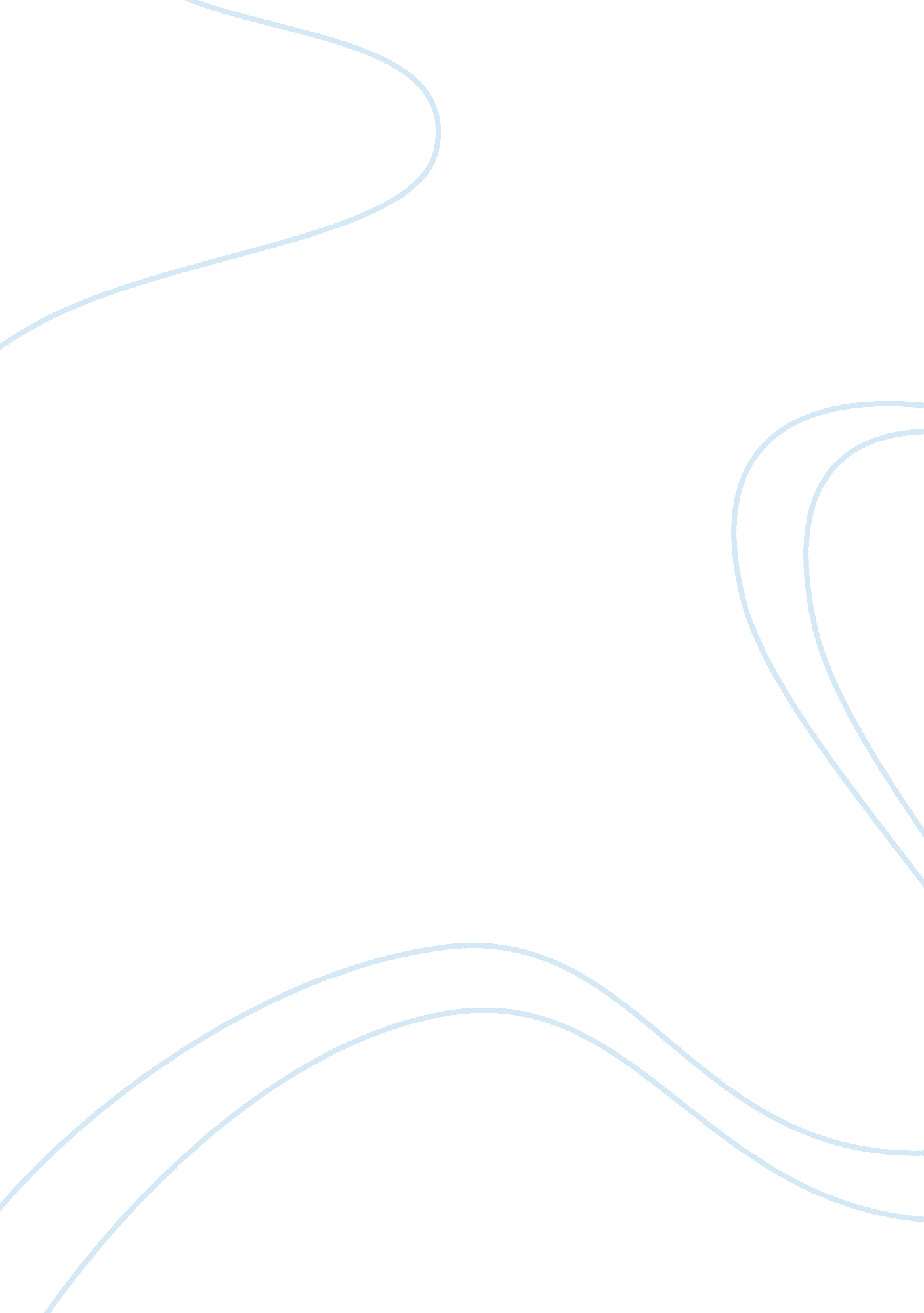 The reasons to be a social workerLinguistics, English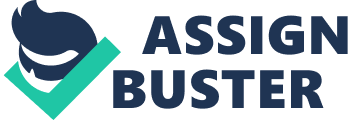 ﻿My choice to be a social worker 
From my childhood I enjoy socializing, making new friends, meeting people and helping them in different ways. I have been very compassionate about the financially poor people and always wanted to do something for them. It was my dream from my childhood to get into the stream of social work. At this point I cannot forget to acknowledge my mother who was basically responsible for developing these feelings in me. 
My mother has been my inspiration and I hardly know any one who is as compassionate and loving as her. She runs an old age home and also an orphanage for children. My mother used to take me along with her during the weekends and also in my vacations and that is when I developed the interest in social work. Recently, after the major Tsunami, there were many who lost their houses, parents who lost their children and children who lost their parents. I was really moved by a five year old who happened to reach my mothers orphanage after the incidence. I was really sorry for the child who lost all his family members and was all alone in this world. I feel that my education and my future should be focused in this direction and take social work as my profession. 
Basically, I would like to continue the work which my mother has initiated and I am confident that if I have a graduation in social work, I would be able to run this institutions as well as start many more through which I could reach out to the societies needy people. I believe that my educational background and abilities would be an excellent base for my future studies in social work. I am aware that this university is looking for students who have good leadership abilities and I am confident that my qualifications and interests provide the skills required. I was more interested in developing and applying my creative pursuits which I gained till now to community programs. Additionally, I understand that social work offers an entree in all areas involving the health care, family counseling, couples counseling, children with learning disabilities, foster care, AIDS-related work, etc. 
I believe in my abilities and understand that the basic principle involved in social work is a desire to work with people and make a difference in the society. I am confident in my leadership skills that I have acquired over the years. In fact, I have organized various state-wide programs and also participated in a number of social work programs organized by my schools. I have never missed any opportunity to serve the people whenever I have got it. 
A typical social worker needs to be dedicated, intelligent, and demonstrate leadership qualities, work with the team, and also requires a capacity for critical thinking. I am confident that by the time I graduate in social work, I can fine-tune myself in all these qualities which already exist in me. According to me, social work is a profession which is a meaningful career that is diverse, dynamic, challenging, and finally have a deep sense of satisfaction. 
It has been my dream to graduate in social work and take it up as a profession. I also understand that social work is not an easy job and I will have to put my heart and soul into it. I want to be a social worker and want to contribute to the social well being of my country. It has been my dream to be with the people and service them in whatever way I can. I need a graduation degree take up social work as a profession and I am sure I will come out with flying colors if I get an opportunity. 